Informe de Rendición de Cuentas sobre la Gestión de la JAASde: ____________________________________________Período del presente informe: _________________________________Informe de Rendición de Cuentas sobre la Gestión de la JAASde: ____________________________________________Período del presente informe: _________________________________Ficha de Información General de la JAASInforme de Rendición de Cuentas sobre la Gestión de la JAASde: ____________________________________________Período del presente informe: _________________________________Introducción	Durante el último año 2018 la JAAS de _________________, Municipio de ________________, Departamento de ______________, en cumplimiento al plan operativo anual y la normativa vigente, asumidos durante la elección en fecha_____________, pone a disposición de los usuarios del servicio y las autoridades correspondientes el presenta informe de rendición de cuentas, el cual está compuesto de cinco capítulos que reflejan la gestión en materia organizacional, la prestación de servicios, administración y resultados financieros, el manejo de la microcuenca y las conclusiones y recomendaciones.Sobre la organización de la JAASMiembros de la Junta DirectivaLa Directiva fue electa el ___ de _______del año______, integrada por 7 directivos, además existen los comités de apoyo de operación y mantenimiento, microcuencas y de educación y saneamiento, cuyos miembros se describen a continuación:Miembros de los Comités de ApoyoComité de Operación y MantenimientoComité de Saneamiento y Educación de Usuarios Comité de MicrocuencaReuniones de la JD, Comités y Asamblea.Sostuvimos un numero de _____ reuniones como Junta Directiva y con la Asamblea de usuarios realizamos un total de ____. La Asamblea de usuarios está integrada por ______ beneficiarios representantes de las _____viviendas habitadas de la comunidad. Con relación a los comités de apoyo, el Comité de Operación y Mantenimiento realizó ____ reuniones, el Comité de Educación y Saneamiento u total de ____ y el Comité de Microcuencas se reunió ___ veces. Tanto la Junta Directiva como los comités de apoyo tienen (si/no) _______ actualizado su libro de actas.Formación y asistencia recibida por los miembros y personal de la JAASII. 	Sobre los Servicios de Agua y Saneamiento2.1.	Cobertura de los servicios de agua y saneamientoLa comunidad se abastece de agua por medio de un sistema de _______________(gravedad/bombeo/mixto/cosecha agua lluvia). Cuenta con un número de _____ conexiones activas, en el período realizamos ______ cortes temporales, identificamos ____ pegues clandestinos y ____ pegues que no pagan. En total tenemos ____ usuarios que representa el _____% de cobertura, incluyendo ___ inactivos por viviendas desocupadas.También, se provee el servicio de agua a los siguientes: ___ Kinder, ____Escuela, ____Centro Básico, _____Iglesias, ______Centro de salud y _____ otros como: __________________.El servicio de agua se brinda _____días a la semana, _____ horas al día. En la comunidad (Si/No) ______ existe alcantarillado sanitario, en el cual esta conectados _______usuarios, lo cual significa un _______% cobertura. Se construyo / amplió en el año ______________.En la comunidad (si/no) ______existe letrinas sanitarias de tipo__________________________, lo cual significa el ______% de cobertura. Estas letrinas sanitarias están en buen estado _____, regular ______ y en mal estado _______.La disposición final de la basura es: _________________________ (servicio municipal de tren de aseo, servicio privado de tren de aseo/ enterrada/ quemada /rio o quebrada/ botadero clandestino).2.2.	La calidad del agua suministradaDurante el período se realizaron ___ análisis sobre la calidad del agua y los resultados fueron los siguientes:Análisis bacteriológico del agua* *_/ Utilizar la hoja de análisis de calidad de agua de la Secretaría de Salud2.3.	Educación y manejo de los desechos y contaminantes*_/ Tiene que cuadrar con la ejecución presupuestaria2.4.	Obras realizadas*_/ Tiene que cuadrar con las inversiones.2.5.	Operación y mantenimientoComo parte del plan de operación y mantenimiento se han realizado las siguientes acciones:*_/ Tiene que cuadrar con la ejecución presupuestaria.III.	Sobre la administración y resultados financieros3.1.	Acuerdos tomados y su cumplimiento (Asamblea, JD y Comités)**_/ Conforme registrado en los libros de actas de cada instancia.3.2.	Resumen de los ingresos del período (tarifa, usuarios, mora)El siguiente cuadro muestra las tarifas que se cobran por el servicio de agua y la cantidad de usuarios por cada tarifa, así como la morosidad existente.Ingresos y mora por tipo de tarifa del servicio de agua potable.Los ingresos totales obtenidos durante el período son de Lps. ______________, de los cuales el ___% corresponde al servicio de agua, ___ % por pegues realizados y ___ % por recuperación de mora, tal como se muestra el detalle en el siguiente cuadro:Resumen de Ingresos Totales3.3.	Resumen de los egresos del período (inversiones, costos)Los egresos totales ejecutados durante el período son de Lps. ______________, de los cuales el ___% corresponde a inversiones, ___ % por gastos de administración y ___ % por operación y mantenimiento, tal como se muestra el detalle en el siguiente cuadro:3.4.	Déficit o superávit y disponibilidad de fondos.Durante el período la Junta tuvo un superávit (o déficit) de Lps. _________. En total tiene un ahorro al final del período de Lps. ____________, sumando la caja chica, caja general y disponibilidad en cuentas abiertas en instituciones financieras.En efectivo hay Lps. ___________ en caja chica y Lps. _________ en caja general, bajo custodia de Tesorería; además, la junta dispone de los siguientes fondos en cuentas bancarias o cooperativas, tal como sigue:Cuenta # :_______________________________ abierta en: ___________________con saldo de Lps.__________________________ a la fecha: ___________________Cuenta # :_______________________________ abierta en: ___________________con saldo de Lps.__________________________ a la fecha: ___________________3.5.	Obras y actividades pendientes por realizar y sus costos (inversiones, mantenimiento)IV.	Sobre el manejo de la fuente de agua4.1.	Caudal de la fuente (cubre la demanda)4.2 Situación de la fuente y la zona productora de agua4.3.	Acciones de protección y manejo realizadasVI.	Conclusiones y recomendaciones6.1.	Conclusiones6.2.	Recomendaciones:AnexosCopia de análisis de Calidad de Agua conforme a norma técnica.Estados Financieros (extendidos por Perito Mercantil colegiado, firmados y timbrados).Constancia de Cuentas Bancarias.Nombre de la JAAS:Nombre de la JAAS:Nombre de la JAAS:# de personería Jurídica:                                          Registro IP:# de personería Jurídica:                                          Registro IP:# de personería Jurídica:                                          Registro IP:Nombre de la comunidad:Municipio:Departamento:Población total:Viviendas totales:Viviendas ocupadas:Población atendida:Viviendas atendidas:Año que construyeron el sistema:Viviendas con alcantarillado:Viviendas con fosa séptica:Viviendas con letrina:Responsables del informe:Responsables del informe:Responsables del informe:Puesto y nombre:Firma:Teléfono:-Presidente(a):-Secretario (a):-Tesorero (a):-Otros (as):No.CargoNombreActivo/InactivoCelular1Presidente(a)2Vicepresidente(a)3Secretario(a)4Tesorero(a)5Fiscal6Vocal I7Vocal IINo.CargoNombreActivo/InactivoCelular1Coordinador(a)2Miembro3MiembroNo.CargoNombreActivo/InactivoCelular1Coordinador(a)2Miembro3MiembroNo.CargoNombreActivo/InactivoCelular1Coordinador(a)2Miembro3MiembroNo.Nombre de la asistencia/capacitación recibidaQuiénes la recibieronOrganización que brindo capacitación o asistencia técnica.12345Fecha análisisTipo de AguaCantidad de Agua filtradaCol de bacterias contada Coliformes totales/100mlColiformes fecales/100mlTiempo de incubación#Descripción eventos realizados de educación ambiental*Costo123Total#Descripción actividades realizadas para manejo de desechos y contaminantesCosto123Total#Descripción de obras realizadas en el período*Costo1234Total#Descripción actividades de mantenimiento del sistema*Costo12345Total#Instancia de la estructura de la JAAS# acuerdos tomados# acuerdos cumplidos1Asamblea de usuarios2Junta Directiva3Comité de Operación y mantenimiento4Comité de Educación y Saneamiento5Comité de MicrocuencasCategoría de usuarioValor Tarifa(L. por mes)Número usuariosValor recibidoValor en mora / usuariosTarifa única aplicada a todosTarifa doméstica (residencial / casa / familia)Tarifa comercialTarifa industrialTarifa oficinas publicasTarifa iglesiaTarifa escuelaTarifa tercera edad y discapacitadosOtros (¿cuáles?)TotalNo.Concepto del ingresoValor en Lps.# usuarios1Por servicio de agua según tarifa2Por alcantarillado sanitario3Nuevas conexiones de agua potable (pegues nuevos)4Nuevas conexiones de alcantarillado sanitario5Reconexiones de agua potable6Multas por inasistencias a reuniones/ corte/ reinstalación o recargos por morosidad7Aportes para compra de terrenos8Recuperación de Mora9Otro (Describir) Total ingresosTotal ingresosINVERSIONES DEL PERÍODOINVERSIONES DEL PERÍODOEJECUCION PRESUPUESTARIAEJECUCION PRESUPUESTARIAFuente de aguaInversionesLínea de conducciónGastos de administraciónTanque y sistema de desinfecciónGastos de operación y mantenimientoLínea y red distribuciónGastos en educación y saneamiento Conexiones DomiciliaresGastos en manejo de microcuencas Saneamiento básicoTotal egresosOtras inversionesTotal ingresosTotalDéficit / Superavit#DescripciónCosto presupuestado123TotalTipo Fuente: (Río, Quebrada, pozo, manantial)Nombre de la FuenteInviernoGal/minVeranoGal/minCubre la demanda Si/No1.-2.-Tenencia Comunidad/propiedad privada/ municipal/ en negociación la compra/ permiso de servidumbre/ otro: especificar.ÁreaManzanas/metros/tareas/ otros: especificarProblemática Asentamientos humanos /Uso de agroquímicos /Erosión del suelo /Contaminación por basura /Tala de bosque /Incendios /Prácticas agrícolas inadecuadas/Pastoreo de animales/ Otro: especificar1.-2.-Declaratoria/ área protegida/ delimitada/demarcada/cercada/rotuladaForestación/ reforestación/ viveros Otros: Especificar1.-2.-#Descripción123#Descripción123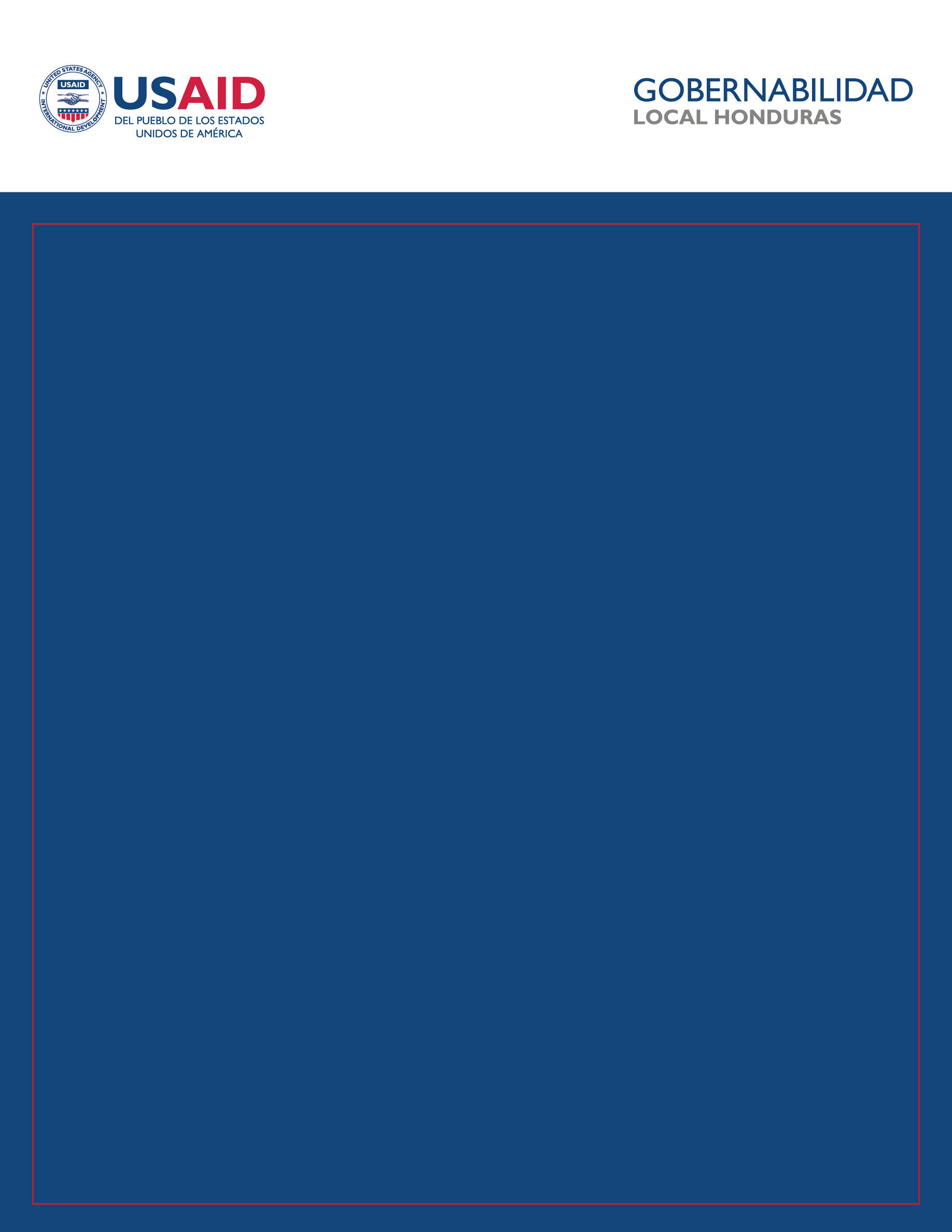 